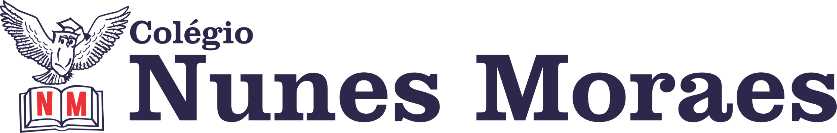 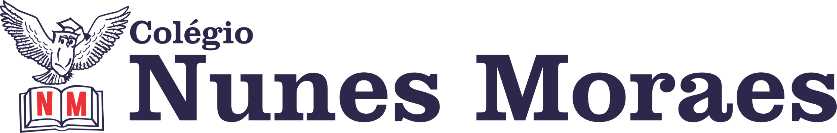 DIA: 24 DE JUNHO DE 2020 - 2°ANO E.F1ªAULA: MATEMÁTICA Componente Curricular: MatemáticaObjetos de Conhecimento: Coleta, classificação e representação de dados em tabela e gráfico de barra.Aprendizagens Essenciais: Coletar, organizar, representar, interpretar e analisar informações em tabelas e em gráficos. Olá, querido(a) aluno(a)!Hoje, você vai estudar usando um roteiro de estudo. Mas o que é um roteiro de estudo? É um passo a passo pensado para te auxiliar a estudar o assunto da aula em vídeo de uma maneira mais organizada.Fique ligado!Link da aula: https://youtu.be/eHYDDcvFq7cO roteiro a seguir é baseado no modelo de ensino à distância, em que você vai estudar usando seu livro de Matemática, aula em vídeo e WhatsApp.Capítulo 8.Passo 1:Página 68.Na aula de hoje vamos relembrar como fazer a leitura de gráficos e tabelas, assunto que vimos no capítulo 6.Questão 7: Leia o enunciado da questão junto com sua professora na videoaula, em seguida acompanhe os esclarecimentos das seguintes perguntas:. O que significa a palavra lucro?. Qual o título da tabela? Que informações podemos ter por meio da sua leitura? . Quais as informações da 1ª coluna? E da 2ª e 3ª coluna? . Qual é a função dessa tabela para o vendedor de sorvete? Você acha que a atitude dele é importante?Atente-se para as explicações, responda aos itens, pause o vídeo e volte em seguida com a correção. Passo 2:Página 69.Agora chegou a hora de voltarmos a interpretar gráfico. Só que diferentemente do último capítulo que vimos, esse que iremos estudar se trata de um gráfico de barras na horizontal. Na videoaula a professora explicará, com auxílio de imagens, as semelhanças e diferenças entre gráfico de barra na vertical e gráfico de barra na horizontal. Acompanhe a leitura da questão.Fique atento...Localize junto com a professora o título do gráfico, a escala do eixo horizontal e a fonte. Já que aprendemos sobre todas as informações desse gráfico, responda aos itens, pause o vídeo, tente responder e volte com a correção. . Forte abraço e até a próxima aula!2ªAULA: CIÊNCIAS Componente Curricular: • Ciências Cap. 7  Objeto de Conhecimento:  Propriedades dos materiais (aparência; textura; elasticidade; permeabilidade; flexibilidade; tenacidade)Aprendizagens Essenciais: Identificar de que materiais (metais, madeira, vidro etc.) são feitos os objetos que fazem parte da vida cotidiana (EF02CI01). Propor o uso de diferentes materiais para a construção de objetos de uso cotidiano, tendo em vista algumas propriedades desses materiais (flexibilidade, dureza, transparência etc.) (EF02CI02). Reconhecer algumas propriedades dos materiais (EF02CI02). Associar algumas propriedades dos materiais à adequação ou à inadequação de seu uso para construir objetos utilizados no cotidiano (EF02CI02). Observar o mundo à sua volta e fazer perguntas. Selecionar e construir argumentos com base em evidências, modelos e/ou conhecimentos científicosLink da aula: https://youtu.be/5S9DwdXeR-wOlá, querido(a) aluno(a)! Hoje, você vai estudar usando um roteiro de estudo. Mas o que é um roteiro de estudo? É um passo a passo pensado para te auxiliar a estudar o assunto de uma maneira mais organizada. Fique ligado! O roteiro a seguir é baseado no modelo de ensino à distância, em que você vai estudar usando ferramentas digitais, como podcast, ambiente virtual, WhatsApp entre outras ferramentas que forem indicadas.Passo 1: Meu amor, fique bastante atento as explicações de sua professora em sua vídeo aula. Hoje estudaremos sobre: Textura, elasticidade e permeabilidade.Passo 2: Agora tia irá fazer um pequeno experimento em sua vídeo aula. Escolherá três objetos que tenham na sua casa. Em seguida, dirá quais das seguintes texturas cada um deles tem: lisa, ondulada, áspera, rugosa ou macia. Passo 3: Vamos ler as informações da página 37 e responder a atividade do “Agora é com você” nessa mesma página. não esqueça de pausar o vídeo, em seguida voltar fazendo as devidas correçõesPasso 4: Vamos ler a página: 38 e 39, para entendermos o que é elasticidade e permeabilidade. Passo 5: Vamos responder as questões: 1 e 2 da página: 38 juntamente com sua professora em sua vídeo aula.Passo 6: Agora você irá fazer outra pequena experiência bem legal. Separe os seguintes objetos na sua casa, caso falte algum, não tem problema, você irá fazer com os que você tiver no momento: copo de plástico, urso de pelúcia, colher, esponja de lavar louça e peneira. Passo 7: Agora, converse com um adulto e responda as perguntas a seguir: • o que é mais liso, o copo de plástico ou a colher? • o que é mais rugoso, a colher ou a peneira? • o que é mais macio, o urso de pelúcia ou o copo de plástico? • o que é mais agradável de tocar: o urso de pelúcia ou a espoja de lavar louça? • qual objeto você conhece que tem a textura parecida com a textura da peneira? • você usaria um travesseiro com textura lixa de unha?Passo 8: Com a ajuda do papai, da mamãe ou de um responsável, resolva as páginas: 39 e 40 de seu livro de ciências.Estamos com saudades de você!3ªAULA: MATEMÁTICA Componente Curricular: MatemáticaObjeto de Conhecimento: Uso do calendário. Sistema monetário brasileiro. Aprendizagens Essenciais: Produzir e interpretar a escrita de datas. Determinar cédulas que podem ser usadas em situações de compra. Compor e decompor números utilizando notas e moedas do real. Interpretar e resolver situações-problema do campo aditivo envolvendo quantias.  Olá, querido(a) aluno(a)!Hoje, você vai estudar usando um roteiro de estudo. Mas o que é um roteiro de estudo? É um passo a passo pensado para te auxiliar a estudar o assunto da aula em vídeo de uma maneira mais organizada.Fique ligado!Link da aula: https://youtu.be/PnRt-VRT6jAO roteiro a seguir é baseado no modelo de ensino à distância, em que você vai estudar usando seu livro de Matemática, aula em vídeo e WhatsApp.Capítulo 8. Passo 1:Página 70.Hoje nós iremos conhecer a história do dinheiro.. Na sua opinião, será que o dinheiro sempre existiu? Como as pessoas faziam quando não existia dinheiro? . Qual origem do dinheiro?Ler e descobrir...Acompanhe a leitura do texto “Como surgiu o dinheiro” e os esclarecimentos na videoaula. Passo 2:Página 71.Na questão 1, será preciso consultar o calendário para responder aos itens da questão. (Acompanhe a explicação na videoaula).Na questão 2, faça cálculos de acordo com as quantias dadas para saber quanto as crianças pagaram no ingresso para visitar o parque.Atenção para as explicações, pause o vídeo, responda e volte com a correção. Passo 3:Página 72.Questão 3: Observe, junto com a professora, a tabela que Geraldo fez dos sabores de sorvetes mais vendidos em sua sorveteria. Fazendo apenas a leitura do título da tabela, é possível saber do que se trata? Ou seja, as informações que ela contém? Atenção para as explicações, pause o vídeo, responda e volte com a correção. Questão 4: Vamos voltar a compor quantia de acordo com as cédulas dadas na questão em uma resposta pessoal. Ao realizar essa questão envie uma foto para sua professora para a correção. Encerramos mais uma aula aqui, forte abraço e até a próxima!